Auswertung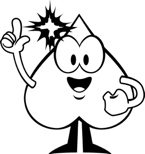 StandortbestimmungOperationsverständnis Subtraktion Zahlenraum bis 10Klasse _____                                                                             			                      	Datum______________Name1.  Subtraktionsaufgaben zu      Bildern 1c. Bild zur Subtraktionsaufgabe2.  Subtraktionsaufgaben zu      Material3.  Zerlegungsaufgaben zur 5*   RechengeschichteKommentar/Förderhinweise: